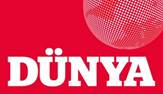 										Ocak  2020	Mecit YILMAZDünya Gazetesi  Abone KoordinatörüTel: 0530 661 80 57  mecit.yilmaz@dunya.comeDünya Plus	(Yıllık)			: 860,00 TL +Kdv        (Mevcut abone fiyatımız)Bursa SMMM Odası Üyeleri Özel	: 400,00 TL +KdvNot: Mevcut abonelikleri olan üyeler ilk yenileme döneminde bu haklarını kullanabileceklerdir. 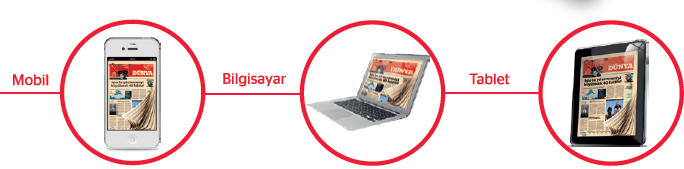 